УТВЕРЖДАЮ                                                                                                                                                 Директор  МКОУ «Фоминичская  СОШ»		Курчина Н.В.МЕНЮна     24 мая  2024 г.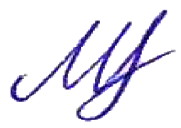                          Ответственный                                        Моргунова В.В.	                                                               Завтрак  1-4 класс                                                               Завтрак  1-4 класс                                                               Завтрак  1-4 класс                                                               Завтрак  1-4 класс                                                               Завтрак  1-4 класс№ п/п  Наименование   Выход, граммЭн. Ценность (Ккал) Цена, руб.1Яйцо отварное 1 /40  63   7,002Какао с молоком1/200145   6,873Хлеб пшеничный 1/3097   2,634Сыр 1/1073   4,255Йогурт1/10071 15,00         Итого 35,75                                                                Обед 1-4 класса                                                                Обед 1-4 класса                                                                Обед 1-4 класса                                                                Обед 1-4 класса                                                                Обед 1-4 класса1Винегрет1/10092   5,812Борщ из свежей капусты1/250103 11,833Куры отварные 1/100206 21,584Макароны отварные1/150168   5,465Хлеб целебный1/4098   1,726Компот из сухофруктов 1/20094   2,85      Итого 49,25      Всего 85,00                                                              Завтрак  5-11 класс                                                              Завтрак  5-11 класс                                                              Завтрак  5-11 класс                                                              Завтрак  5-11 класс                                                              Завтрак  5-11 класс1Яйцо отварное 1 /40  63   7,002Какао с молоком1/200145   6,873Хлеб пшеничный 1/3097   2,634Сыр 1/1073   4,25         Итого  20,75                                                                       Обед 5-11 класса                                                                       Обед 5-11 класса                                                                       Обед 5-11 класса                                                                       Обед 5-11 класса                                                                       Обед 5-11 класса1Винегрет1/10092   5,812Борщ из свежей капусты1/250103 11,833Куры отварные 1/100206 21,584Макароны отварные1/150168   5,465Хлеб целебный1/4098   1,726Компот из сухофруктов 1/20094   2,85      Итого 49,25       Всего  70,00